Sample Newsletter Article: The System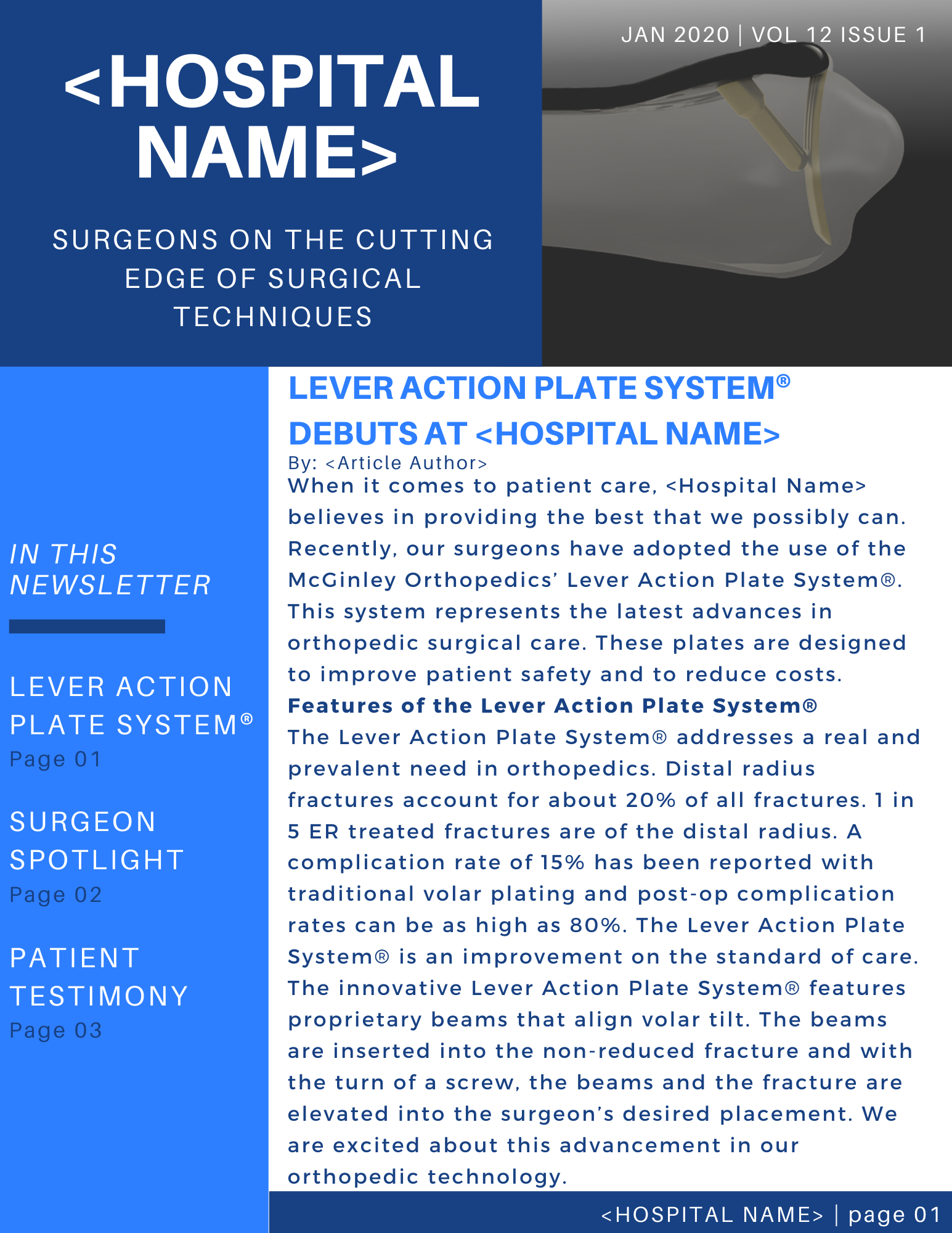 Below is the text of the article from the sample picture on the previous page in an easily editable format. Feel free to use any or all of it in your newsletter. Pictures are available in the picture and logo section of the press kit.Sample Internal Newsletter: The Surgeon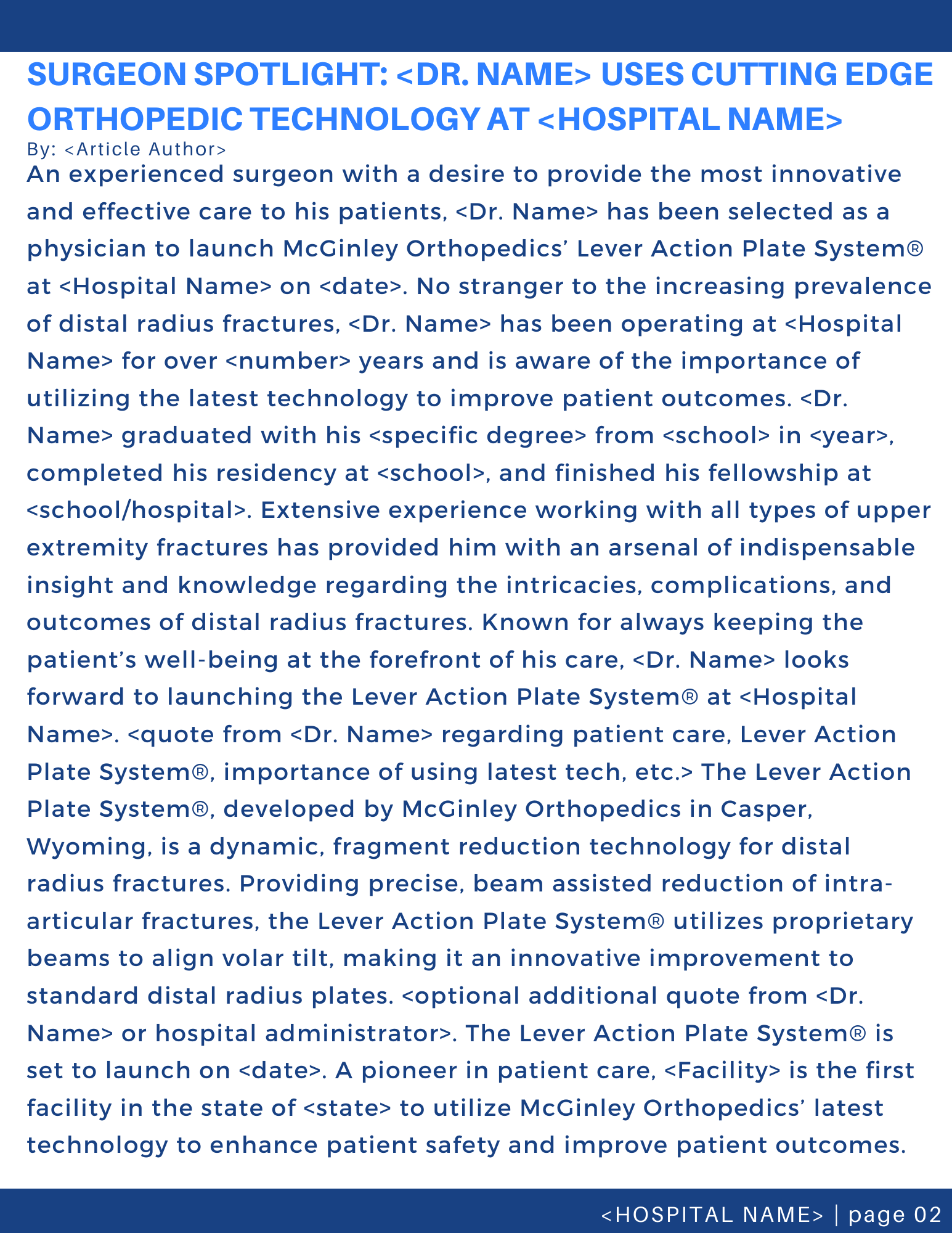 Below is the text of the article from the sample picture on the previous page in an easily editable format. Feel free to use any or all of it in your newsletter. Pictures are available in the picture and logo section of the press kit.Sample Internal Newsletter: The Patient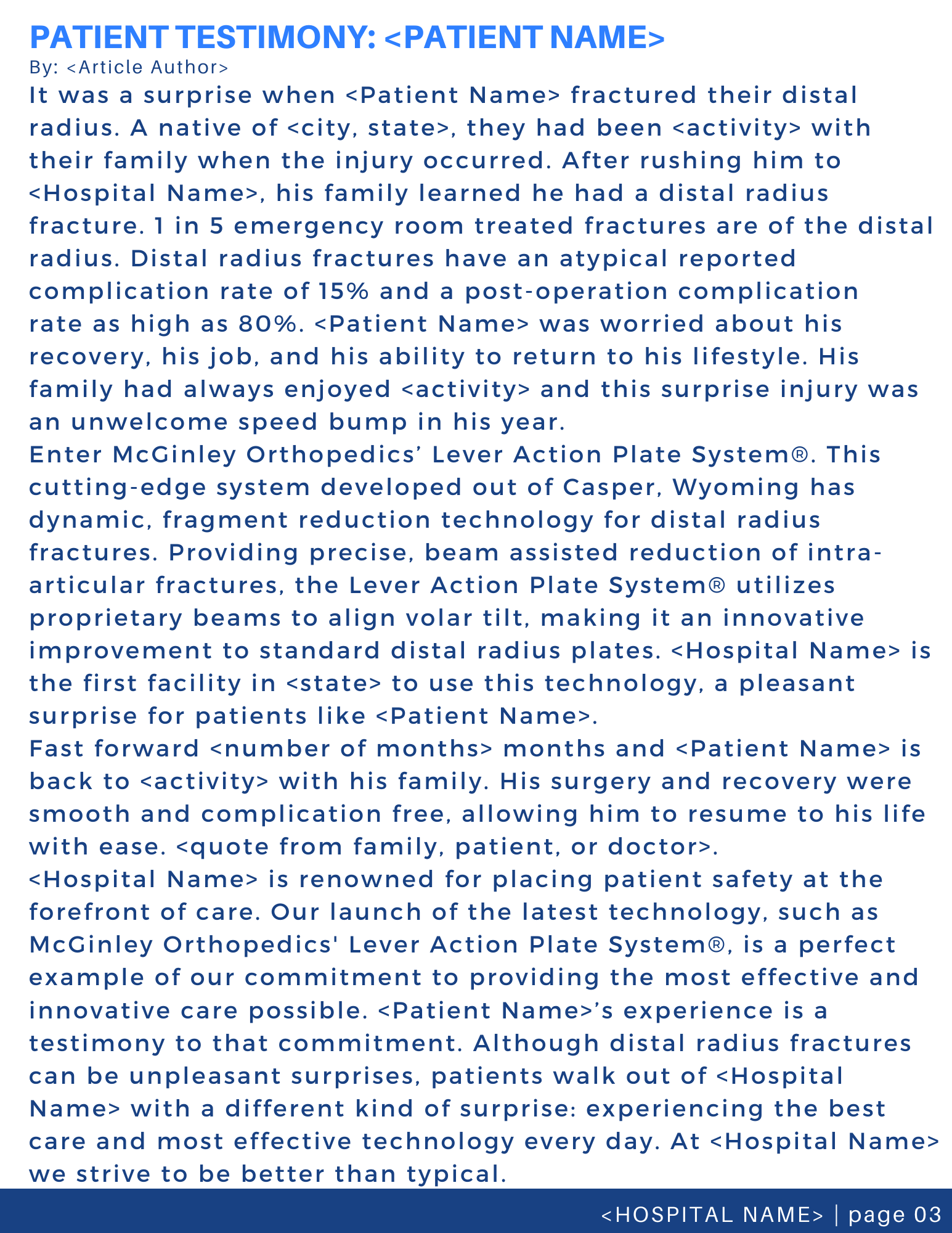 Below is the text of the article from the sample picture on the previous page in an easily editable format. Feel free to use any or all of it in your newsletter. Pictures are available in the picture and logo section of the press kit.